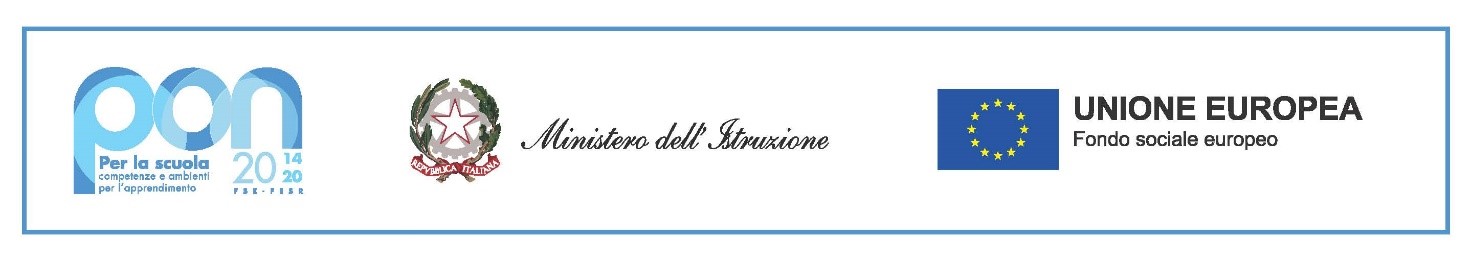 nelbludipintodiblu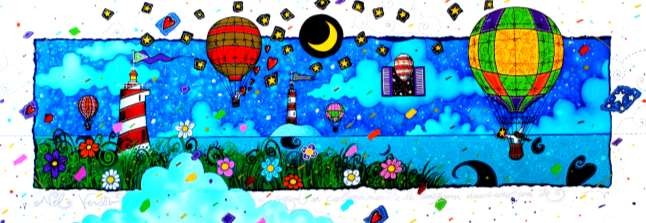 viaggiorganizzatifantasticicampus teatrale          presso la Scuola Primaria di Clusone (BG)MODALITA’Il campus si svolge in 5 giorni, da lunedì 5 settembre a venerdì 9 settembre, dalle 9 alle 16.30. Ogni giorno sono previste 6 ore di laboratorio (9-12 e 13.30-16.30).OBIETTIVIDurante il Campus vengono proposte attività che favoriscono:la conoscenza di sé e del proprio corpo;la capacità di ascolto;la capacità di comunicare, mediante la parola, il gesto, il movimento, la mimica facciale;il riconoscimento delle emozioni principali attraverso giochi e narrazioni;la scoperta dei molteplici linguaggi nella comunicazione;la consapevolezza su come il corpo cambi nel comunicare le diverse emozioni.ORGANIZZAZIONE DELLE ATTIVITA’Normalmente per ogni incontro è prevista una sequenza di questo tipo:Accoglienza: i partecipanti vengono accolti in cerchio. Si chiede loro come stanno. Si lascia spazio alla loro narrazione libera.Concentrazione: gli esercizi per la concentrazione del gruppo consentono di riunire l’energiacollettiva attorno a una proposta di lavoro che necessita attenzione e coinvolgimento. Riscaldamento: fase necessaria alla preparazione del corpo al lavoro, ma anche "rito" che prepara  psicologicamente i partecipanti alle attività successive. É una fase importante che aiuta i più timidi ad abbandonare paure e reticenze.Corpo: il corpo è il principale mediatore delle nostre emozioni e strumento nelle più comuni dinamiche d’incontro. In un lavoro di preparazione al teatro è necessario esplorare le sue infinite capacità espressive, renderlo docile ed efficace.Drammatizzazione: a partire da un testo o semplicemente dal suggerimento di una situazione, i partecipanti, ricorrendo alla loro capacità di improvvisazione, danno forma a un breve momento teatrale.ESPERTOLe attività saranno condotte da Umberto Zanoletti.TUTOR	Il tutor sarà presente all’accoglienza dei bambini, durante i laboratori e nel momento del pranzo e del gioco, che si svolgerà in cortile o negli spazi interni della scuola.L’accoglienza dei bambini al mattino alle 9 avverrà al cancello di viale Roma.L’uscita dei bambini al pomeriggio sarà sempre dal cancello di viale Roma al pomeriggio alle 16.30.I bambini devono portare il pranzo al sacco.Non è necessario l’utilizzo della mascherina, salvo ulteriori disposizioni che verranno tempestivamente comunicate.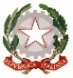 Ministero dell’istruzione -Ufficio Scolastico per la Lombardia  Ambito Territoriale di BergamoIstituto Comprensivo di CLUSONEviale Roma 11  24023 Clusone (Bergamo)  tel. 0346/21023 - bgic80600q@istruzione.it (PEC: bgic80600q@pec.istruzione.it)codice meccanografico BGIC80600Q - codice fiscale 90017480162www.icclusone.itPRIMO GIORNOConoscenza di sé, dello spazio e del proprio movimento. RelazioneSECONDO GIORNORitmo, Partecipazione collettiva, Voce. Percezione sensorialeTERZO GIORNOAttenzione, Ascolto. Imitazione della voce e del movimentoQUARTO GIORNOEmozioni ed Espressività. Improvvisazione creativaQUINTO GIORNOSemplice messa in scena di alcune storie